«Об утверждении плана мероприятий направленных на профилактику терроризма и экстремизма в Курналинском сельском  поселении Алексеевскогомуниципального районаРеспублики Татарстан на 2023 год»В соответствии с Федеральным законом от 25.07.2002 № 114-ФЗ «О противодействии экстремистской деятельности», Федеральным законом от 06.03.2006 № 35-ФЗ «О противодействии терроризму», Указом Президента Российской Федерации от 19.12.2012 № 1666 «О Стратегии государственной национальной политики Российской Федерации на период до 2025 года» в соответствии с Уставом Курналинского сельского поселения, в целях определения основных направлений деятельности в рамках реализации вопроса местного значения – участие в профилактике терроризма и экстремизма, а также в минимизации и (или) ликвидации последствий проявления терроризма и экстремизма на территории Курналинского сельского поселенияПОСТАНОВЛЯЮ:1. Утвердить план мероприятий  направленных на профилактику  терроризма и экстремизма  в Курналинском сельском поселении Алексеевского муниципального района  Республики Татарстан на 2023  год  согласно приложения.2. Обнародовать  настоящее постановление на информационных стендах в общественных местах, на официальном сайте Алексеевского муниципального района в информационно-телекоммуникационной сети Интернет.3. Контроль за выполнением настоящего постановления оставляю за собой.Руководитель Исполнительногокомитета                                                                                                   Д.Б.КазаковаПриложение №1 кПостановлению руководителяИсполнительного комитетаКурналинского сельского поселения№ 1  от 10.01.2023План  мероприятий, направленных на профилактику  терроризма и экстремизма в Курналинском сельском поселении Алексеевского муниципального района Республики Татарстан на 2023 годРуководитель Исполнительного комитета                                                                                      Д.Б.КазаковаИСПОЛНИТЕЛЬНЫЙ КОМИТЕТКУРНАЛИНСКОГОСЕЛЬСКОГО ПОСЕЛЕНИЯ     АЛЕКСЕЕВСКОГОМУНИЦИПАЛЬНОГО РАЙОНАРЕСПУБЛИКИ ТАТАРСТАН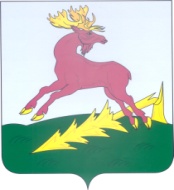            ТАТАРСТАН РЕСПУБЛИКАСЫ                       АЛЕКСЕЕВСК         МУНИЦИПАЛЬ РАЙОНЫНЫҢ        КӨРНӘЛЕ АВЫЛ ҖИРЛЕГЕНЕҢ        БАШКАРМА КОМИТЕТЫПОСТАНОВЛЕНИЕ                                                   с.Сухие Курнали                                КАРАР      № п/пНаименование мероприятийОтветственные исполнителиСроки исполнения1Организовать работу по совершенствованию антитеррористической защищенности жилого фондаРуководитель исполнительного комитета Курналинского сельского поселения Д.Б.Казакова2023 год2Осуществление комплекса мер, направленных на усиление безопасности:
- жилых домов и мест массового пребывания людей, в т.ч. техническое укрепление чердаков;
- водозаборных скважин и иных объектов жизнеобеспечения;
- учреждений здравоохранения, мест постоянного проживания и длительного пребывания людейРуководитель исполнительного комитета Курналинского сельского поселения Д.Б.КазаковаПостоянно 3Проводить комплексные обследования учреждений и прилегающих к ним территорий в целях проверки их антитеррористической защищенности и противопожарной безопасностиИсполнительный комитет Курналинского сельского поселения, службы пожарной охраны (по согласованию), участковый уполномоченный полиции (по согласованию)Май 2023 г4Организовать регулярные проверки жилых домов, пустующих и арендуемых помещений на предмет установления незаконно находящихся на территории  Курналинского сельского поселения лицРуководитель исполнительного комитета Курналинского сельского поселения Д.Б.Казакова, уполномоченный полиции (по согласованию)Постоянно5Проведение совещаний с руководителями учреждений по вопросам антитеррористической защиты Руководитель исполнительного комитета Курналинского сельского поселения Д.Б.КазаковаАвгуст 2023 г6Организовать постоянное информирование населения села о мерах, принимаемых по противодействию терроризму и экстремизмуРуководитель исполнительного комитета Курналинского сельского поселения Д.Б.Казакова2023 годпостоянно7Организовать проведение пропагандистской работы в учреждениях культуры с целью разъяснения сущности терроризма и экстремизма, его истоков и последствийРуководители учреждений (по согласованию)2023 г8Уточнение перечня заброшенных домов расположенных на территории Курналинского сельского поселения. Своевременно информировать правоохранительные  органы о фактах нахождения (проживания) на указанных объектах подозрительных лиц, предметов и вещей.Руководитель исполнительного комитета Курналинского сельского поселенияД.Б.Казаковарегулярно9Выявлять лиц, сдающих жилые помещения в поднаем, и фактов проживания в жилых помещениях граждан без регистрации. Своевременно информировать ОВДУчастковый уполномоченный полиции (по согласованию), Руководитель исполнительного комитета Курналинского сельского поселенияД.Б.Казаковапостоянно10Пресечение фактов незаконного использования иностранной рабочей силы; своевременное информирование УФМС о рабочих, выходцев из среднеазиатского и северокавказского регионовРуководитель исполнительного комитета Курналинского сельского поселения Д.Б.Казаковапостоянно11Осуществлять профилактическую работу по предупреждению террористической угрозы и экстремистских проявлений, нарушений законодательства в сфере миграции, правонарушений, совершенных иностранными гражданами и лицами без гражданстваРуководитель исполнительного комитета Курналинского сельского поселенияД.Б.Казаковапостоянно12Принять в действие паспорт безопасности территории Курналинского сельского поселенияРуководитель исполнительного комитета Курналинского сельского поселенияД.Б.Казакова постоянно13Привлечение депутатов  к проведению мероприятий по предупреждению правонарушенийРуководитель исполнительного комитета Курналинского сельского поселенияД.Б.Казакова2023год14Организация профилактической работы по правилам поведения при возникновении чрезвычайных ситуаций  в учреждениях культуры  при проведении массовых мероприятий.Руководитель исполнительного комитета Курналинского сельского поселенияД.Б.Казакова, участковый уполномоченный полиции (по согласованию), руководители учреждений (по согласованию)ежеквартально15Принять меры по укреплению материально-технической базы учреждений, в т.ч. освещение и ограждение, наличие противопожарного инвентаря.Руководители учреждений (по согласованию)2023 год16Проведение профилактической работы с населением при подворных обходах, на собраниях по месту жительстваРуководитель исполнительного комитета Курналинского сельского поселенияД.Б.Казаковамай-сентябрь 2023г17Подготовить наглядные материалы в библиотеке по профилактике терроризма и экстремизмаЗаведующая библиотекой (по согласованию). до декабря 2023 г